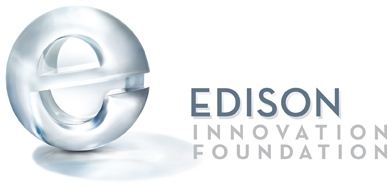 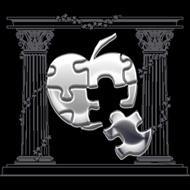 NATIONAL GALLERY FOR AMERICA’S YOUNG INVENTORS™The National Gallery for America’s Young Inventors™ archives and enshrines the great inventions of America’s youth and seeks to celebrate the learning, insight, creativity, and workmanship of America’s student inventors by recognizing and preserving their accomplishments for future generations.STUDENT BOARD OF DIRECTORS STUDENT APPLICATION FORM(To be completed by the student.)Name: ____________________________________________________________Today’s Date: 	Date of Birth: ________________________________ Age: _______________ Male _______ Female	____________ Asian/Pacific Islander____________ Black/African American	 Hispanic/Latino____________ White/Euro American____________ Other: (Please describe) Home Address: 	City, State, Zip:	E-mail Address: 	Please print e-mail address legibly (important for communication)Phone: (____) ____________________________________________ Grade in Fall of THIS YEAR: 	Name of school: 	School district: 	School activities: 	Other interests and activities: 	My favorite subjects in school are ... (please explain why) 	Honors/Awards: 	Please explain why you would like to serve on the Student Board of Directors: 	References: I have read and understand the duties of the Student Board of Directors. I hereby affirm that the information I have provided on this form is, to the best of my knowledge, true and correct. I understand that my signature is legal and binding.Student Signature _______________________________________ Date 	Mail completed application along with parent permission form to:National Museum of Education, Inc.™4301 Darrow Road, Suite 3200, Stow, Ohio 44224234-900-6018info@nmoe.org • www.nmoe.orgPARENT PERMISSION FORMI am/we are the parent(s)/legal guardian(s) of _____________________. He/she has our permission to serve on the Student Board of Directors for the National Gallery for America’s Young Inventors. We have read the information concerning the National Gallery, including the list of duties of the Student Directors. I/We understand that most of the business of the Student Board of Directors will be conducted by mail or virtually. The National Museum of Education, Inc. has my permission to publish my/our child’s photograph and student profile information in publications pertaining to the National Gallery for America’s Young Inventors™.Parent/Guardian’s Signature _______________________________________ Date 	Parent/Guardian’s Signature _______________________________________ Date 	DUTIES OF THE STUDENT BOARD OF DIRECTORSStudent Directors shall:Read all information and correspondence sent to them, and if a response is necessary, do so in a timely manner.Share all information and correspondence with parent(s)/guardian(s) and also teacher-sponsor if needed.When questions arise, contact and consult with the National Museum of Education, Inc.Attend, participate in, and fulfill all assigned duties during the entire National Gallery Induction Weekend event in West Orange, NJ, if possible.During the selection of the student inductees into the National Gallery, dedicate time, critically evaluate, and have integrity in his/her decision-making process.Inform the National Museum of Education if the student director personally knows a student nominee for the National Gallery.Complete the Student evaluation form for each inductee candidate.Keep all designated information confidential.Complete evaluations regarding the Student Board of Directors.Submit in writing any suggestions they have to improve/modify any of the functions/activities of the National Gallery for America’s Young Inventors.Notify the National Museum of Education, Inc. if no longer able to continue the duties of the Student Board of Directors.SELECTION CRITERIA FOR STUDENT BOARD OF DIRECTORSThe nominated student should be:Successful academicallyWell-informed in the sciencesSelf-motivatedArticulateResponsible and dependableRespected by peers and teachersA leaderWilling to serve as a Student Member on this BoardThe nominated student should have:A positive attitude IntegrityTime in his/her schedule to serve as member of the Student BoardNational Museum of Education, Inc.™The National Museum of Education, Inc. is a non-profit educational organization developed and run by award-winning, nationally recognized teachers, in conjunction with successful businesspeople. The Museum administers many national programs including the National Gallery for America’s Young Inventors, which archives and enshrines the great inventions of America’s youth and seeks to celebrate the learning, insight, creativity, and workmanship of America’s student inventors by recognizing and preserving their accomplishments for future generations. The ultimate goal of the Museum is to involve students everywhere in the innovative and creative process which will better prepare them for a new global economy and provide them with the confidence and success that will keep America strong.National Museum of Education, Inc.™4301 Darrow Road, Suite 3200, Stow, Ohio 44224234-900-6018info@nmoe.org • www.nmoe.orgNameTitlePhone Number